Publicado en Punta Cana, Republica Dominicana el 11/02/2020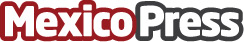 2º niño gratis en Barceló Bávaro Palace en Punta CanaBarceló Bávaro Palace lanza su oferta exclusiva promocionando el segundo niño gratis hasta el 30 de junio de 2020 en la categoría Family Junior Suite Premium LevelDatos de contacto:Ana Cano, Dpto. de MarketingFacebook: Barcelobavarograndresort Instagram: @barcelobavarograndresort8292137330Nota de prensa publicada en: https://www.mexicopress.com.mx/2-nino-gratis-en-barcelo-bavaro-palace-en Categorías: Internacional Entretenimiento Turismo Ocio para niños http://www.mexicopress.com.mx